important Dates of Indian History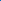 B.C.B.C.2500-1800Indus valley civilization.599Birth of Mahavir; Nirvana in 523. B.C.563Birth of Gautam Buddha; Nirvana in 483 B.C.327–26Alexander’s invasion of India and the opening of land route between India and Europe.269–232Ashoka’s reign.261Battle of Kalinga.57Beginning of Vikrama era.30Satvahana dynasty in Deccan. Pandyan empire in for south.A.D.A.D.78Beginning of Saka era.320Beginning of Gupta era.360Samudragupta conquers the whole of N. India and much of the Deccan.380–413Rule of Chandragupta Vikramaditya, age of Kalidasa, renewal of Hinduism.606–647Rule of Harshavardhana.629–645Hieun Tsang’s visit in India.622Beginning of Hijra era.712Arab invasion of Sind by Mohd. Bin Qasim.1001–27Repeated attacks of Mehmud Ghazni.1025Sacking of Somnath temple by Mehmud.1191First battle of Tarain in which Prithviraj Chauhan defeated Mohd. Gauri.1192Second battle of Tarain in which Mohd. Gauri defeated Prithviraj Chauhan.1206Qutubuddin Aibak founded the llbari/Slave dynasty.1290Jalaluddin Firuz Khilji established Khilji dynasty.1290Marco Polo visited India.1320Ghiyasuddin Tughlaq founded the Tughlaq dynasty.1333Iba Batuta arrived in India.1336Harihara and Bukka founded the Vijaynagar empire.1347Bahmani kingdome founded.1398Timur invades India.1451Lodi dynasty comes in power in Delhi Sultanate.1469Birth of Guru Nanak Dev.1498Vasco da Gama lands at Calicut.1510Portuguese capture Goa-Albuquerque Governor.1526First Battle of Panipat in which Babar defeated Ibrahim Lodhi and established the Mughal dynasty.1556Second battle of Panipat in Which Akbar defeated Hemu.1565Battle of Talikota in which Vijaynagar empire is defeated.1571Foundation of Fatehpur Sikri by Akbar.1576Battle of Haldighati in which Akbar defeated Maharana Pratap.1582Akbar started Din-i-Ilahi.1600English East India Company established.1604Compilation of Adi Granth.1605Death of Akbar.1611The English built a factory at Masulipatnam.1627Birth of Shivaji.1631Death of Shah Jahan’s wife Mumtaj Mahal. The building of Taj Mahal.1658Aurangzab became Emperor of Delhi.1666Birth of Guru Govind Singh.1699Guru Govind Singh creates ‘Khalsa’.1707Death of Aurangzab, fall of Mughal empire begins.1739Nadir Shah invaded India; the peacock throne and Kohinoor Diamond taken away from India.1757Battle of Plassey in which the English defeated Siraj-ud-daula, Nawab of Bengal.1760Battle of Wandiwash, end of French power in India.1761Third Battle of Panipat in which Ahmed Shah Abdali defeated the Marathas.1764Battle of Buxar in which the English defeated the triple alliance of Nawab Mir Qasim of Bengal, Nawab Shuja-ud-daula of Awadh and Mughal emperor Shah Alam.1793Permanent settlement in Bengal.1799Fourth Anglo Mysore War, death of Tipu Sultan, Ranjit Singh occupied Lahore and made it his capital.1817–19Marathas finally crushed.1828Lord William Bentick becomes Governor General; Era of social reforms; Prohibition of Sati (1829), Suppression of thugs (1830).1835Introduction of English as medium of instruction.1853First Indian railway from Bombay to Thane.1857–58First war of Indian Independence.1858British crown takes over the Indian Government; End of East India Company’s rule.1861Birth of Rabindra Nath Tagore.1869Birth of M. K. Gandhi.1885Formation of Indian National Congress.1905Partition of Bengal by Lord Curzon.1906Formation of All India Muslim League.1909Minto-Morley Reforms.1911Delhi durbar held, partition of Bengal cancelled, capital shifted from Calcutta to Delhi.1914World war I started.1918End of World war I .1919Rowlatt Act, Jallianwala Bagh masscare, Montague-Chelmsford reforms.1920Non-cooperation Movement launched.1921Moplah rebellion in Malabar; visit of Prince of Wales.1922Chauri-Chaura incidence.1923Swaraj party formed.1927Simon Commission appointed.1928Visit of Simon Commission to India, death of Lala Lajpat Rai.1929Congress demanded ‘Poorna Swaraj’ in Lahore session.
 1930January 26 celebrated as independence Day throughout India, Dandi Salt Satyagraha, First Raound Table conference.1931Gandhi-Irvin Pact, Second Round Table Conference.1932Suppression of Congress Movement, Third Round Table conference, Communal Award, Poona Pact.1935Government of India Act.
 1937Inauguration of Provincial Autonomy. Congress ministers formed in 8 out of 11 provinces.1939Resignation of Congress ministers, beginning of World War II.1942Cripps Mission Plan, Quit India Movement, Formation of Indian National Army by Subhas Chandra Bose.1945Simla conference held and the failure of Wavell Plan, INA trials at Red Fort, Delhi.1946Cabinet Mission Plan, Formation of Interim Government, Direct Action Resolution by Muslim League.1947Mountbatten Plan of June 3 in which partition of India resolution is proposed, India divided, Pakistan created, both achieve independence, Jawaharlal Nehru becomes the Ist Prime Minister of India.